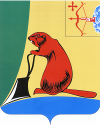 ТУЖИНСКАЯ РАЙОННАЯ ДУМАКИРОВСКОЙ ОБЛАСТИРЕШЕНИЕО внесении изменений в решение Тужинской районной Думы 
от 30.05.2016 № 73/461 «Об утверждении Положения о порядке проведения конкурса по отбору кандидатур на должность главы Тужинского муниципального района»В соответствии со статьей 36 Федерального закона от 06.10.2003 
№ 131-ФЗ «Об общих принципах организации местного самоуправления 
в Российской Федерации», Тужинская районная Дума РЕШИЛА:1. Внести в Положение о порядке проведения конкурса 
по отбору кандидатур на должность главы Тужинского муниципального района, утвержденное решением Тужинской районной Думы Кировской области от 30.05.2016 № 73/461 (далее – Положение), следующие изменения:1.1. В п. 3.1 Положения слова «в течение 3 рабочих дней» заменить словами «в течение 5 рабочих дней».1.2. Пункт 4.1 Положения дополнить подпунктом 4.1.13 следующего содержания:«4.1.13. Справку о наличии (отсутствии) судимости и (или) факта уголовного преследования либо о прекращении уголовного преследования, выданную в соответствии с Административным регламентом Министерства внутренних дел Российской Федерации по предоставлению государственной услуги по выдаче справок о наличии (отсутствии) судимости и (или) факта уголовного преследования либо о прекращении уголовного преследования, утвержденным приказом МВД России от 07.11.2011 № 1121.».1.3. В п. 4.9 Положения слова «В течение 3 рабочих дней» заменить словами «В течение 10 дней».1.4. Дополнить пункт 4.10 Положения дополнительными подпунктами следующего содержания:«4.10.11. Не имеющие высшее образование.4.10.12. Не отвечающие требованиям к уровню профессионального образования и (или) профессиональным знаниям и навыкам, которые являются предпочтительными для осуществления главой муниципального района отдельных государственных полномочий, переданных органам местного самоуправления.».1.5. В п. 5.11 Положения слова «в течение 3 рабочих дней» заменить словами «в течение 5 рабочих дней».1.6. Приложение № 1 Положения изложить в новой редакции согласно приложению.2. Разместить решение на официальном Интернет сайте муниципального образования Тужинский муниципальный район Кировской области.3. Настоящее Решение вступает в силу с момента его официального опубликования. И.о. главы Тужинскогомуниципального района    Л.В. БледныхПредседатель ТужинскойРайонной Думы    Е.П. ОносовПриложение № 1к Положению о порядке проведенияконкурса по отбору кандидатовна должность главы Тужинскогомуниципального районаВ конкурсную комиссиюЗаявлениеЯ, ___________________________________________________________,(фамилия, имя, отчество)желаю принять участие в конкурсе по отбору кандидатов на должность главы Тужинского муниципального района.Настоящим подтверждаю, что я являюсь гражданином Российской Федерации, дееспособен, не ограничен в дееспособности, сведения, содержащиеся в документах, представляемых мной для участия в данном конкурсе, соответствуют действительности, а сами документы не являются подложными.Мне известно, что исполнение должностных обязанностей главы Тужинского муниципального района связано с использованием сведений, составляющих государственную и иную охраняемую федеральными законами тайну, в связи, с чем выражаю согласие на проведение в отношении меня полномочными органами проверочных мероприятий.Последствия отказа от прохождения процедуры оформления допуска 
к сведениям, составляющим государственную и иную охраняемую федеральными законами тайну, мне известны.В случае избрания на должность главы Тужинского муниципального района обязуюсь прекратить деятельность, не совместимую с замещением выборной должности.____________ (дата)          _________________ (подпись)Перечень документов, прилагаемых к заявлению:1. __________________________________________2. __________________________________________….___________21.08.2019№ 39/291пгт Тужапгт Тужапгт Тужапгт Тужа